杜业艳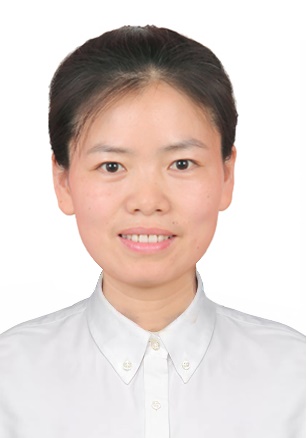 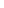 一、个人简介杜业艳，女，1972年9月生，教授，硕士生导师。江苏省“333高层次人才培养工程”培养对象、连云港市“521工程”第三层次培养对象。主要从事英语语言文学方面的科研和教学工作。主持完成江苏省社科基金项目3项、江苏高校哲学社会科学重点项目1项、市厅级项目多项，521人才项目1项。在《当代外国文学》、《外语研究》、《湖北社会科学》等学术刊物上发表科研论文近20篇，出版学术专著2部。获省部级哲学社会科学优秀成果奖1项，获市厅级哲学社会科学优秀成果奖4项。E-Mail: yeyandu5858@163.com通讯地址：江苏省连云港市苍梧路59号江苏海洋大学外国语学院二、研究方向美国文学、族裔文学、英美女性文学、比较文学与世界文学三、教育经历2017.09-2018.03，美国马萨诸塞大学阿默斯特分校（UMass, Amherst）访学，江苏省政府留学基金委公派2002.09-2006.12，南京师范大学，英语语言文专业，文学硕士1992.09-1996.06，中南民族大学，英语语言文学专业，学士四、工作经历1996.07-至今，江苏海洋大学外国语学院  助教、讲师、副教授、教授五、社会兼职1.  连云港市外国文学学会理事2.  江苏省外国文学学会会员六、代表性科研项目1. 主持江苏省社会科学基金项目“艾丽斯•沃克研究”，项目编号：17HQ033。结项。2. 主持江苏省社会科学基金项目“美国黑人女性作品生态美学研究”，项目编号：13WWD013，结项。	3. 主持江苏省社会科学基金项目“现当代美国黑人女性主义文学批评研究”，项目编号：08WWB002。结项。 4. 主持江苏高校哲学社会科学基金重点项目 “艾丽斯·沃克时代性书写研究”，项目编号：2018SJZDI128。结项。5. 参与教育部人文社会科学研究青年基金项目“雪莱的灵魂诗学”2012.07—2017.12 结题，项目编号12YJC752021。结项。七、代表性科研成果学术专著1. 杜业艳.《超越妇女主义-艾丽斯.沃克创作生态诗学研究》. 徐州：中国矿业大学出版社，2016年9月。2. 杜业艳.《艾丽斯·沃克创作时代性书写研究》. 南京：南京大学出版社出版，2022年12月.学术论文1．杜业艳. 呼唤与应答--《他们眼望上苍》与《紫颜色》的叙事策略.《当代外国文学》（CSSCI来源期刊）,2011（02）pp:111-119.2．杜业艳. 探寻单身知识女性本真的自我--评安妮塔•布鲁克纳的《欺骗》.《当代外国文学》（CSSCI来源期刊),2012（04）pp:121-128.3．杜业艳. 论《紫颜色》的生态社会思想. 《当代外国文学》（CSSCI来源期刊）,2014（03）pp:38-46.4. 杜业艳. 艾丽斯•沃克作品的生态之维.《外语研究》（CSSCI），2015（06）pp:97-101.5. 杜业艳. 卡西尔整体论文艺思想钓沉—作为文化之根的神话.《湖北社会科学》（CSSCI来源期刊）,2015（09 ）pp:138-140.6. 杜业艳.《简•爱》中的城市.《外国语文》（北大核心 外语类）,2015（02）pp:50-55.7．杜业艳.《简•爱》城市观念的矛盾性. 《山东外语教学》（北大核心 外语类），2016（03）pp.84-89.8. 杜业艳. 大学英语课堂中的非言语教学.《教育与职业》（北大核心），2005（07）pp:58-60.八、代表性获奖成果1.论《紫颜色》的生态社会思想  江苏省第十四届哲学社会科学优秀成果奖三等奖。 证书号：140271.（1/1）2.探寻单身知识女性本真的自我--评安妮塔•布鲁克纳的《欺骗》 江苏省高校第九届哲学社会科学研究优秀成果奖三等奖。（1/1）3. 呼唤与应答--《他们眼望上苍》与《紫颜色》的叙事策略  江苏省高校第八届哲学社会科学研究优秀成果奖三等奖。（1/1）4. 探寻单身知识女性本真的自我--评安妮塔•布鲁克纳的《欺骗》  连云港市十二届哲学社会科学优秀成果奖二等奖。（1/1）5. 论著 超越妇女主义——艾丽斯.沃克创作生态诗学研究 连云港市十二届哲学社会科学优秀成果奖二等奖。（1/1）